New Joseph Bonnheim Community Charter SchoolSteering Committee MeetingTuesday, March 3, 2020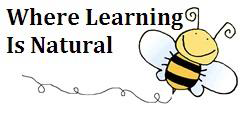 3:30 PM to 5:30 PMRoom 26New Joseph Bonnheim Community Charter School7300 Marin Avenue Sacramento, CA 95820   Meeting Agenda – Operational & Educational Focus President call to order and roll call (1 minute) Approval of Agenda (3 minutes) Public Comment (5 minutes)  Pledge of Allegiance (1 minute) Suggestion Box (Principal Wells- Artman and Art Aleman, 3 minutes) Standing Committee Reports (PTA, Social Committee, Farm Committee, ELAC/SSC, 8 minutes) Constituent Feedback on Steering Committee Items (20 minutes total, 2 minutes for each member) Approval of Minutes from Prior Regular Steering Committee Meeting, February 4, 2019 (2 minutes) NEW BUSINESSDiscussion/Action Items related to SC operation: (47 minutes total)DISCUSSION/ACTION: Follow-up with removal of community SC member not in compliance with attendance (Cassandra Boltz, 2 minutes total)DISCUSSION ITEM: two, possible three spots open --- parent, community(?) & classified DISCUSSION ITEM: Follow-up SC Governing-Decision Making Process (35 minutes total: 20 minutes presentation and 15 minutes discussion)SC member/constituent feedback in regards to earning/raising $8,883.50 in additional funding (SC members, 10 minutes)Mr. Aleman feedback for getting funds back (Mr. Aleman, 5 minutes)Principal feedback with Budget advice (Christie Wells-Artman, 5 minutes)DISCUSSION ITEM: Amend bylaw verbiage including timeframe for tardies and leaving before adjournments (Michelle Tipon, 10 minutes total: 3 minutes presentation and 7 minutes discussion)Discussion/Action Items related to NJB Curriculum & Supports: (Christie Wells-Artman, 8 minutes total: 4 minutes presentation and 4 minutes discussion and action) Discussion/Action of Type of Schoolwide Curriculum Utilization and Funding (7 minutes) ACTION: Create a timeline for ordering teacher tools/materialsSTANDING BUSINESSBudget: Informational/ Item: Budget & Enrollment updates (Principal Wells-Artman, 30 minutes total: 15 minutes presentation and 15 minutes discussion) Budget Updates EnrollmentList of Purchase Orders and RequisitionsFacilities: Informational Item: Operational update (Principal Wells-Artman, 1 minute total) Repairs UpdateList of Work OrdersInformational - Scholar Outcomes to date when solving our BIG problem. (Principal Wells-Artman, 10 minutes total: 5 minutes presentation and 5 minutes discussion)  Continued English Language Learners (ELPAC and Progress Monitoring Roadmap) Informational – Other Educational Updates (Principal Wells-Artman, 3 minutes total) Update on Upcoming Events CalendarUpdate on Open Positions/SubstitutesOther Discussion Items (All SC Members, 3 minutes total)SC Members Announcements Next meeting date and time: The next regular SC meeting will be held Tuesday, April 21, 2020, 3:30 PM to 5:30 PM (1 minute) Adjournment (1 minute) Steering Committee MembersIf you have any questions, concerns, or suggestions we encourage you to contact the Principal, the President and or any member of the Steering Committee.  We look forward to hearing from you.  Upcoming Steering Committee and Charter Renewal Dates for School Year 2019-20: 1st Tuesday of each month 3:30 PM – 5:30 PM –Regular Steering Committee MeetingsApril 21, 2020May 5, 2020June 2, 2020The first meeting of the month: focuses on both student outcomes and the business side of operating NJB. The intent is for the Steering Committee to “inspect what is expected” as stated in the Charter in regard to student learning and also to review the business side of operating NJB. Topics include revenue, expenditures, site policies and new or supplemental programs that support the core program. NameRoleNameRoleChristie Wells-ArtmanMember--- NJBCC School PrincipalCassandra BoltzMember--- Steering Committee President/IntermediateTeacherIan JohnsonMember--- Steering Committee Vice President/IntermediateTeacherMichelle TiponMember--- Steering Committee Secretary/Primary TeacherTeri HaMember--- Primary TeacherMike DiSantisMember--- Primary TeacherAna FigureoaMember--- Parent/Community Eddie MejiaMember--- Parent/ CommunityOpenMember--- Parent/ CommunityToni Banuelos Member--- CommunityArthur Aleman Member--- CommunityDr. MahAdvisory--- Public